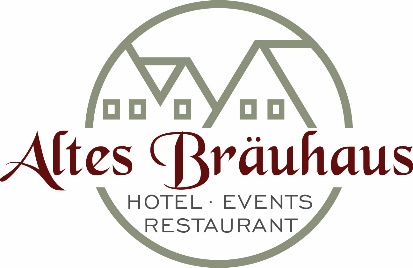 Tafelspitzsülze an Salatbeet mit Meerrettich				13,50 €Spargelsalat mit gebeiztem Lachs und Salatbukett		16,50 €Bunter Salatteller mit Sprossen und Nüssen				  7,50 €Beilagensalat									  5,50 €Rinderkraftbrühe mit Kräuterflädle					  8,90 €Ungarische Gulaschsuppe 							  8,90 €Tomatencremesuppe 							 	  7,80 €Palatschinken Hortobágyer Art Pfannkuchen mit Fleischfüllung und Paprikarahmsauce 	 18,50 €Brust und Keule vom Hähnchen in Paprikarahmsauceserviert mit Knöpfli 	 							22,50 €Paniertes Schweineschnitzel mit Pommes Frites			18,50 €Medaillons von der Schweinelende mit Pilzrahmsauce,  hausgemachte Spätzle und Marktgemüse				24,00 €Geschmorte Schweinebäckchenauf Linsengemüse und Kartoffel-Kräuter-Stampf			24,50 €Zwiebelrostbraten mit Schmorzwiebeln,hausgemachte Spätzle und Marktgemüse 				27,50 €Rumpsteak mit Kräuterbutterdazu Kartoffelgratin und Speckbohnen					27,50 €Zanderfilet an Spargelragout mit Weißweinsauce und Kartoffel					29,00 €Ungarisches Letscho mit Kartoffel (vegan)				11,50 €Schwäbische Käsespätzle mit Röstzwiebeln	(vegetarisch)		14,50 €Joghurt-Limettencreme an Erdbeer-Rhabarber-Ragout						 10,50 €Palatschinken „Gundel Art“ mit Nussfüllung und Rum-Schokoladensauce 	 		11,50 €Schomlauer Nockerln, ein Traum aus dreierlei Biskuit und Vanille 		 		12,50 €Dobos Schnitte mit knackiger Karamell-Glasur			12,50 €